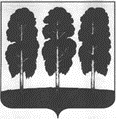 АДМИНИСТРАЦИЯ БЕРЕЗОВСКОГО РАЙОНАХАНТЫ-МАНСИЙСКОГО АВТОНОМНОГО ОКРУГА – ЮГРЫРАСПОРЯЖЕНИЕ  от 04.03.2022  			        		                         	                              № 142-рпгт. БерезовоОб утверждении публичной декларации о результатах реализации мероприятий муниципальной программы «Культурное пространство Березовского района»   	Руководствуясь постановлением администрации Березовского района                      от 10 ноября 2021 года № 1306 «О порядке разработки и реализации муниципальных программ Березовского района, порядке оценки эффективности реализации муниципальных программ Березовского района и признании утратившими силу некоторых муниципальных нормативных правовых актов администрации Березовского района»: Утвердить публичную декларацию о результатах реализации мероприятий муниципальной программы «Культурное пространство Березовского района»                (далее – публичная декларация, муниципальная программа) согласно приложению к настоящему распоряжению.Назначить председателя комитета культуры администрации Березовского района Чупрова Дмитрия Семеновича и заместителя председателя, заведующего отделом по вопросам культурной политики и туризму комитета культуры администрации Березовского района Кузьмину Елену Александровну ответственными за:- корректировку публичной декларации и приведение ее в соответствие с изменениями муниципальной программы, связанными с уточнением наименований и (или) объемов финансирования мероприятий (подпрограмм) муниципальной программы, реализация которых напрямую приводит к достижению соответствующего результата;- размещение публичной декларации на официальном веб-сайте органов местного самоуправления Березовского района.3. Разместить настоящее распоряжение на официальном  веб-сайте органов местного самоуправления Березовского района.4. Настоящее распоряжение вступает в силу с момента его подписания.5. Контроль за исполнением настоящего распоряжения возложить на заместителя главы  Березовского района И.В. Чечеткину.    И.о. главы района                                                                                                С.Н. Титов Приложение к распоряжению администрации Березовского района от 04.03.2022 №142-рРезультаты реализации мероприятий муниципальной программы «Культурное пространство Березовского района»№ п/пНаименование результата <2>Значение  результата (ед. измерения)<3>Срок исполнения<4>Наименование мероприятия (подпрограммы) муниципальной программы, направленного на достижение результата)<5>Объем финансирования мероприятия (подпрограммы) тыс. рублей<6>1234561.Число посещений культурных мероприятий, тыс. единиц584,0 тыс. единиц2030 Мероприятие 1.2.Развитие библиотечного делаПодпрограмма I. Модернизация и развитие учреждений и организаций культуры198 935,91.Число посещений культурных мероприятий, тыс. единиц584,0 тыс. единиц2030 Мероприятие 1.3.Развитие музейного делаПодпрограмма I. Модернизация и развитие учреждений и организаций культуры176 743,51.Число посещений культурных мероприятий, тыс. единиц584,0 тыс. единиц2030 Мероприятие 2.4.Стимулирование культурного разнообразия в Березовском районеПодпрограмма IIПоддержка творческих инициатив, способствующих самореализации населения552 229,32.Увеличение доли детей, привлекаемых к участию в творческих мероприятиях (%)32%2030 Мероприятие 2.2. Поддержка одаренных детей и молодежи, развитие художественного образованияПодпрограмма II. Поддержка творческих инициатив, способствующих самореализации населения795 274,93.Увеличение средней  численности пользователей архивной информацией на 10 тыс. человек населения (человек)510 человек2030 Мероприятие 3.3.Развитие архивного делаПодпрограмма III. Организационные экономические  механизмы развития культуры, архивного дела и историко-культурного наследия4 680,5